С 22 - 25 апреля проведены тематические беседы, посвященные Дню Земли. Ребята узнали об экологической катастрофе, связанной с увеличением количества мусора на планете. А также узнали, как каждый человек может помочь решить эту проблему:сдавать вторсырье (что это, как его собирать)правила разумного потреблениякак создавать меньше мусора, используя многоразовые вещи.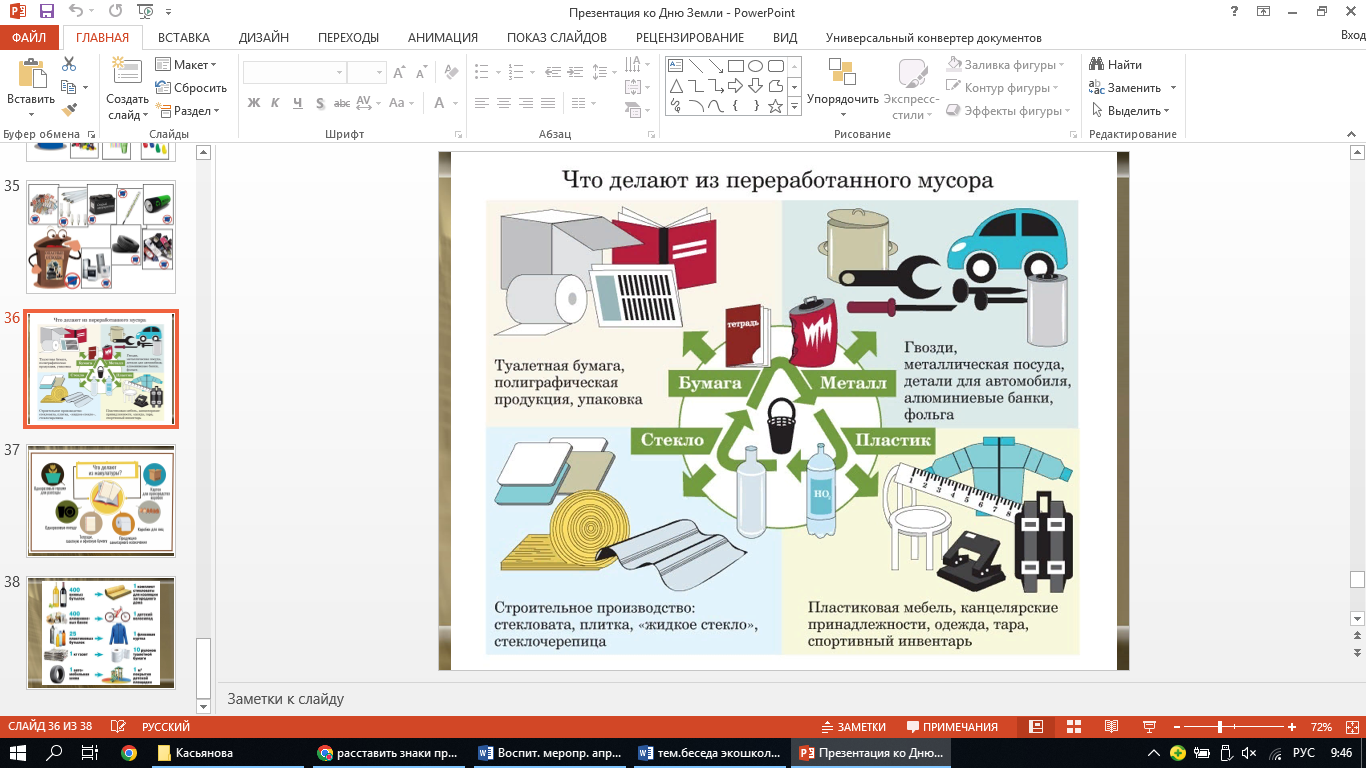 